Penningmeester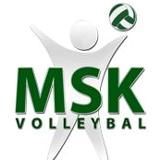 M.S.K. VolleybalSpechtenhof 99502 SM STADSKANAALMail: finance-mskvolleybal@kpnmail.nl Datum:Betreft: opzegging lidmaatschapGeacht bestuur,Middels dit schrijven zeg ik mijn lidmaatschap op ingaande	, waarbij ik rekening hou met de geldende opzegtermijn.Graag ontvang ik van u per omgaande een bevestiging van mijn opzegging en een bevestiging van de definitieve einddatum.Deze opzegging graag sturen naar onderstaande adressen: 
finance-mskvolleybal@kpnmail.nl en info@mskvolleybal.nl Onderstaande gegevens graag invullen:Let op: wanneer de contributie na 1 oktober wordt opgezegd, dan zijn de kosten voor de Nevobo licentie nog voor het hele seizoen verschuldigd, ondanks opzegging van uw lidmaatschap. Voor de contributie van de vereniging geldt een opzegtermijn van drie maanden.Met vriendelijke groet,Voor- en achternaamGeboortedatumAdres en woonplaatsTelefoonnummerEmail adres voor bevestigingTeamReden opzegging